CE1 – Plan de travail n°13                                                                                            Prénom : ………………..……………………               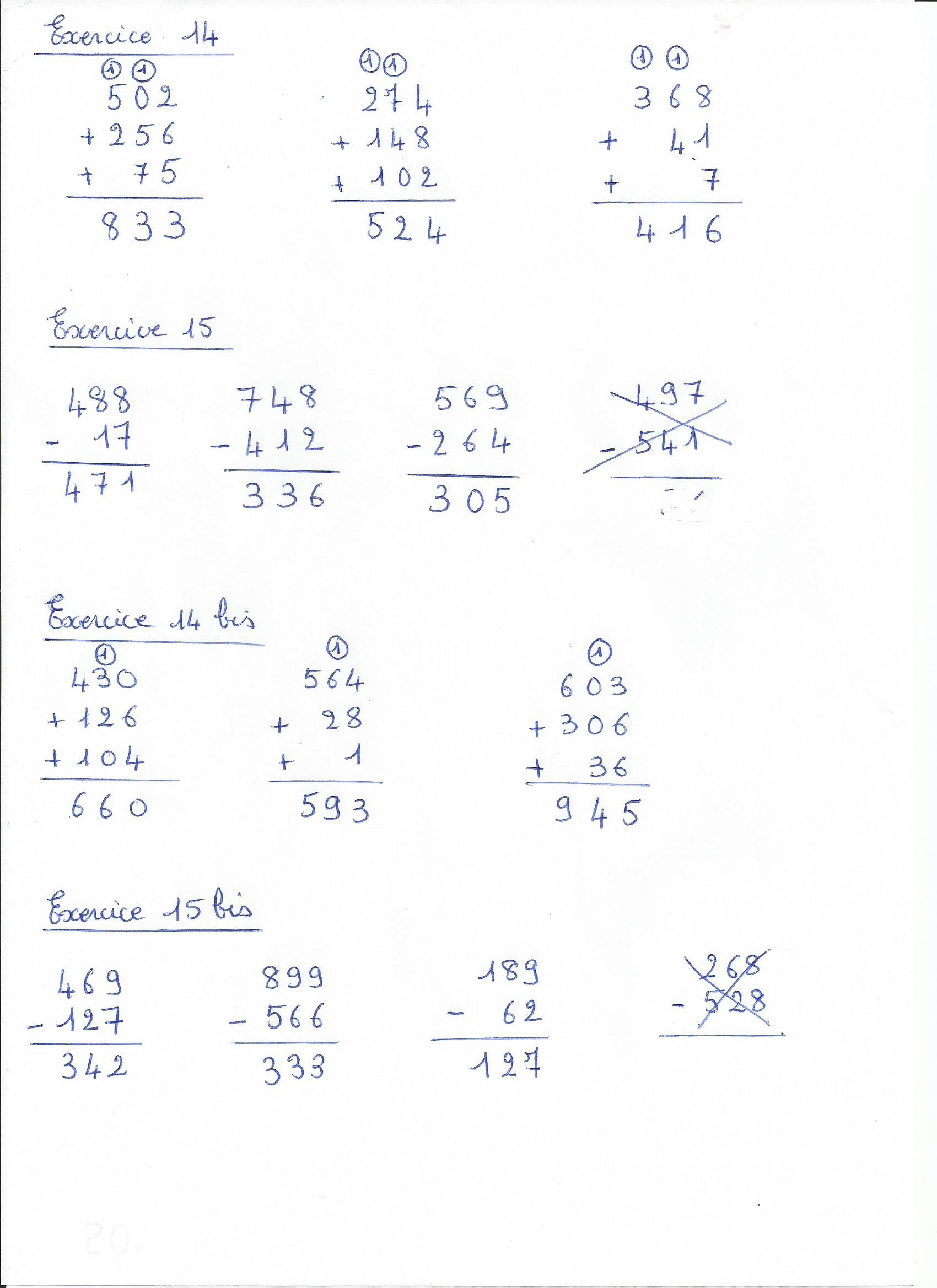 FRANÇAIS (Violet)FRANÇAIS (Violet)FRANÇAIS (Violet)FRANÇAIS (Violet)LECTURE : Je comprends les phrases.LECTURE : Je comprends les phrases.LECTURE : Je comprends les phrases.LECTURE : Je comprends les phrases.Exercice 1 *et   **Exercice 1 *et   **Exercice 1 *et   **Exercice 1 bis ***Question et réponseVoir photocopieQuestion et réponseVoir photocopieQuestion et réponseVoir photocopieQuestion et réponseVoir photocopieGRAMMAIRE : Je sais écrire des groupes nominaux au pluriel.GRAMMAIRE : Je sais écrire des groupes nominaux au pluriel.GRAMMAIRE : Je sais écrire des groupes nominaux au pluriel.GRAMMAIRE : Je sais écrire des groupes nominaux au pluriel.Exercice 2Exercice 2 bis Exercice 2 bis Exercice 2 bis Ecris au pluriel les groupes nominaux suivants.la télévision → les télévisionsla ville → les villesun gâteau →des gâteauxune princesse → des princessesun oiseau → des oiseauxEcris au pluriel les groupes nominaux suivants.un vélo → deux vélosle lasso → les lassosun drapeau → plusieurs drapeauxun piano → quatre pianosun saut → deux sautsEcris au pluriel les groupes nominaux suivants.un vélo → deux vélosle lasso → les lassosun drapeau → plusieurs drapeauxun piano → quatre pianosun saut → deux sautsEcris au pluriel les groupes nominaux suivants.un vélo → deux vélosle lasso → les lassosun drapeau → plusieurs drapeauxun piano → quatre pianosun saut → deux sautsGRAMMAIRE : Je connais le genre des noms.GRAMMAIRE : Je connais le genre des noms.GRAMMAIRE : Je connais le genre des noms.GRAMMAIRE : Je connais le genre des noms.Exercice 3Exercice 3 bisExercice 3 bisExercice 3 bisColorie les cases en rouge si les mots sont féminins et en vert s’ils sont masculins. (PDT)Relie et entoure la marque du féminin. (PDT)un lion → une lionnemagicienne       •                                        • paysanneindien                 •                                       • musiciennechienne             •                                         •pharmacienmusicien            •                                        • magicienpharmacienne    •                                       • indiennepaysan                 •                                        • chienRelie et entoure la marque du féminin. (PDT)un lion → une lionnemagicienne       •                                        • paysanneindien                 •                                       • musiciennechienne             •                                         •pharmacienmusicien            •                                        • magicienpharmacienne    •                                       • indiennepaysan                 •                                        • chienRelie et entoure la marque du féminin. (PDT)un lion → une lionnemagicienne       •                                        • paysanneindien                 •                                       • musiciennechienne             •                                         •pharmacienmusicien            •                                        • magicienpharmacienne    •                                       • indiennepaysan                 •                                        • chienGRAMMAIRE : Je sais accorder le verbe avec son sujet.GRAMMAIRE : Je sais accorder le verbe avec son sujet.GRAMMAIRE : Je sais accorder le verbe avec son sujet.GRAMMAIRE : Je sais accorder le verbe avec son sujet.Exercice 4Exercice 4 bisExercice 4 bisExercice 4 bisBarre les verbes qui ne conviennent pas. (PDT)Les grenouilles (plonge/plongent) dans la mare.La fouine et la belette se (précipite/précipitent) dans leurs terriers.La taupe (creuse/creusent) des galeries souterraines.Le rapace (fonce/foncent) sur le lapin.Ecris les verbes au pluriel.Paul ratisse le jardin. → Paul et Martin ratissent le jardin.Le citron est un agrume. → Le citron et l’orange sont des agrumes.Le melon a un goût sucré. → Les melons ont un goût sucré.Cet enfant adore chanter. → Ces enfants adorent  chanter.Ecris les verbes au pluriel.Paul ratisse le jardin. → Paul et Martin ratissent le jardin.Le citron est un agrume. → Le citron et l’orange sont des agrumes.Le melon a un goût sucré. → Les melons ont un goût sucré.Cet enfant adore chanter. → Ces enfants adorent  chanter.Ecris les verbes au pluriel.Paul ratisse le jardin. → Paul et Martin ratissent le jardin.Le citron est un agrume. → Le citron et l’orange sont des agrumes.Le melon a un goût sucré. → Les melons ont un goût sucré.Cet enfant adore chanter. → Ces enfants adorent  chanter.GRAMMAIRE DU VERBE :  Je sais conjuguer les verbes au présent.GRAMMAIRE DU VERBE :  Je sais conjuguer les verbes au présent.GRAMMAIRE DU VERBE :  Je sais conjuguer les verbes au présent.GRAMMAIRE DU VERBE :  Je sais conjuguer les verbes au présent.Exercice 5Exercice 5 bisExercice 5 bisExercice 5 bisConjugue les verbes au présent.J’ ai  beaucoup de chance. (avoir)Nous avons deux tickets pour les manèges . (avoir)Marin et Tom ont une belle mallette de jeux. (avoir)La maman de Tom est à la fête foraine. (être)Vous êtes sur le plus grand manège du monde. (être)Tu es le plus gentil des enfants. (être)Conjugue au présent les verbes suivants :travailler – décorer – inviter – manger – aider – préférerPour Noël, nous décorons toute la maison.Elles préfèrent regarder la télévision plutôt que d’aller se promener.Pourquoi invites-tu toujours les mêmes amis ?La mère d’Emile travaille dans un magasin de jouets.Chaque dimanche, j’aide mon père à bricoler.Vous ne mangez pas de sucreries.Conjugue au présent les verbes suivants :travailler – décorer – inviter – manger – aider – préférerPour Noël, nous décorons toute la maison.Elles préfèrent regarder la télévision plutôt que d’aller se promener.Pourquoi invites-tu toujours les mêmes amis ?La mère d’Emile travaille dans un magasin de jouets.Chaque dimanche, j’aide mon père à bricoler.Vous ne mangez pas de sucreries.Conjugue au présent les verbes suivants :travailler – décorer – inviter – manger – aider – préférerPour Noël, nous décorons toute la maison.Elles préfèrent regarder la télévision plutôt que d’aller se promener.Pourquoi invites-tu toujours les mêmes amis ?La mère d’Emile travaille dans un magasin de jouets.Chaque dimanche, j’aide mon père à bricoler.Vous ne mangez pas de sucreries.GRAMMAIRE DU VERBE :  Je sais conjuguer les verbes en -er au futur.GRAMMAIRE DU VERBE :  Je sais conjuguer les verbes en -er au futur.GRAMMAIRE DU VERBE :  Je sais conjuguer les verbes en -er au futur.GRAMMAIRE DU VERBE :  Je sais conjuguer les verbes en -er au futur.Exercice 6Exercice 6 bis Exercice 6 bis Exercice 6 bis Colorie les verbes au futur. (sur le PDT)nous chantons         je donnerai         ils marcherontelle mange            vous danserez                tu pardonnesAjoute les pronoms qui conviennent.Cette nuit, ils/elles avanceront jusqu’au château. Je regarderai avec les jumelles. C’est promis, nous reculerons vite. Il/Elle/on observera la situation. Tu abîmeras sûrement tes bottes. Vous chercherez les pièges.Ajoute les pronoms qui conviennent.Cette nuit, ils/elles avanceront jusqu’au château. Je regarderai avec les jumelles. C’est promis, nous reculerons vite. Il/Elle/on observera la situation. Tu abîmeras sûrement tes bottes. Vous chercherez les pièges.Ajoute les pronoms qui conviennent.Cette nuit, ils/elles avanceront jusqu’au château. Je regarderai avec les jumelles. C’est promis, nous reculerons vite. Il/Elle/on observera la situation. Tu abîmeras sûrement tes bottes. Vous chercherez les pièges.LEXIQUE : Je connais les mots de la même famille.LEXIQUE : Je connais les mots de la même famille.LEXIQUE : Je connais les mots de la même famille.LEXIQUE : Je connais les mots de la même famille.Exercice 7Exercice 7 bisExercice 7 bisExercice 7 bisColorie de la même couleur les mots de la même famille. (sur le PDT)Recopie et complète avec des mots de la famille de « rang ».Au fond de son jardin, elle a planté trois rangs de pommes de terre.Tu lui as promis de ranger ta chambre avant d’aller au cinéma.Avant les vacances, il a entrepris un grand rangement.Sa ligne téléphonique est en dérangement depuis ce matin.Sur sa porte, elle a affiché : « Prière de ne pas déranger. »Recopie et complète avec des mots de la famille de « rang ».Au fond de son jardin, elle a planté trois rangs de pommes de terre.Tu lui as promis de ranger ta chambre avant d’aller au cinéma.Avant les vacances, il a entrepris un grand rangement.Sa ligne téléphonique est en dérangement depuis ce matin.Sur sa porte, elle a affiché : « Prière de ne pas déranger. »Recopie et complète avec des mots de la famille de « rang ».Au fond de son jardin, elle a planté trois rangs de pommes de terre.Tu lui as promis de ranger ta chambre avant d’aller au cinéma.Avant les vacances, il a entrepris un grand rangement.Sa ligne téléphonique est en dérangement depuis ce matin.Sur sa porte, elle a affiché : « Prière de ne pas déranger. »ORTHOGRAPHE : Je sais écrire les sons travaillés.ORTHOGRAPHE : Je sais écrire les sons travaillés.ORTHOGRAPHE : Je sais écrire les sons travaillés.ORTHOGRAPHE : Je sais écrire les sons travaillés.Exercice 8 Exercice 8 bisExercice 8 bisExercice 8 bisComplète les mots par : ail – eil – euil – ouilLe portail du jardin est fermé. Il s’est cassé unorteil Noah met son réveil à l’heure. Un écureuil saute de branche en branche. Le chevreuil se cache dans la forêt. Maman met souvent un peu de fenouil dans sa soupe. Pour son anniversaire, j’ai reçu un appareil photo.Complète les mots par : aille – eille – euille – ouille.Lilou boit son jus de fruits avec une paille. Le château fort est entouré par une haute muraille. Mets ces fruits dans la corbeille. Quand il réfléchit, Enzo se gratte l’oreille. Va remplir cette bouteille d’eau. Range cette feuille dans ton classeur.Complète les mots par : aille – eille – euille – ouille.Lilou boit son jus de fruits avec une paille. Le château fort est entouré par une haute muraille. Mets ces fruits dans la corbeille. Quand il réfléchit, Enzo se gratte l’oreille. Va remplir cette bouteille d’eau. Range cette feuille dans ton classeur.Complète les mots par : aille – eille – euille – ouille.Lilou boit son jus de fruits avec une paille. Le château fort est entouré par une haute muraille. Mets ces fruits dans la corbeille. Quand il réfléchit, Enzo se gratte l’oreille. Va remplir cette bouteille d’eau. Range cette feuille dans ton classeur.MATHEMATIQUES (Violet)MATHEMATIQUES (Violet)MATHEMATIQUES (Violet)MATHEMATIQUES (Violet)NUMERATION :   Je sais lire et écrire des nombres.NUMERATION :   Je sais lire et écrire des nombres.NUMERATION :   Je sais lire et écrire des nombres.NUMERATION :   Je sais lire et écrire des nombres.Exercice 9 Exercice 9 bisExercice 9 bisExercice 9 bisEcris les nombres en chiffres. six cent trente cinq : 635cinq cent quatre vingt neuf : 589sept cent soixante deux : 762huit cent quarante et un : 841neuf cent deux : 902sept cent quatre vingt six : 786quatre cent vingt trois : 423Ecris le nombre qui correspond à chaque étiquette.9u, 9d et 4c     =         4995c, 6d et 3u     =          5634d, 2u et 7c     =         7429c et 5u            =         905Ecris le nombre qui correspond à chaque étiquette.9u, 9d et 4c     =         4995c, 6d et 3u     =          5634d, 2u et 7c     =         7429c et 5u            =         905Ecris le nombre qui correspond à chaque étiquette.9u, 9d et 4c     =         4995c, 6d et 3u     =          5634d, 2u et 7c     =         7429c et 5u            =         905NUMERATION : Je sais compléter des suites de nombres. NUMERATION : Je sais compléter des suites de nombres. NUMERATION : Je sais compléter des suites de nombres. NUMERATION : Je sais compléter des suites de nombres. Exercice 10Exercice 10bisExercice 10bisExercice 10bisPoursuis ces suites de nombres.a)20 – 25- 30 – 35 – 40 – 45 – 50 – 5 5- 60 - 65 – 70b) 85 – 90 – 95 – 100 – 105 – 110 – 115 – 120 -125- 130 –  135c) 105 – 110 – 115 – 120 – 125 – 130 – 135 – 140 – 145 – 150 –  155d) 220 – 225 – 230 – 235 – 240 – 245 – 250 – 255 – 260 – 265 –  270Poursuis ces suites de nombres.a)90 – 85 – 80 – 75 – 70 – 65 – 60 – 55 – 50 - 45 – 40b) 75 – 70 – 65 – 60 – 55 – 50 – 45 – 40 – 35 - 30 – 25c)150 - 145  - 140 – 135 – 130 -125 – 120 – 115 – 110 -105 – 100d) 485 – 480 – 475 – 470 – 465 – 460 – 455 – 450 -445 – 440 – 435 Poursuis ces suites de nombres.a)90 – 85 – 80 – 75 – 70 – 65 – 60 – 55 – 50 - 45 – 40b) 75 – 70 – 65 – 60 – 55 – 50 – 45 – 40 – 35 - 30 – 25c)150 - 145  - 140 – 135 – 130 -125 – 120 – 115 – 110 -105 – 100d) 485 – 480 – 475 – 470 – 465 – 460 – 455 – 450 -445 – 440 – 435 Poursuis ces suites de nombres.a)90 – 85 – 80 – 75 – 70 – 65 – 60 – 55 – 50 - 45 – 40b) 75 – 70 – 65 – 60 – 55 – 50 – 45 – 40 – 35 - 30 – 25c)150 - 145  - 140 – 135 – 130 -125 – 120 – 115 – 110 -105 – 100d) 485 – 480 – 475 – 470 – 465 – 460 – 455 – 450 -445 – 440 – 435 Calcul : Je sais calculer des différences en ligneCalcul : Je sais calculer des différences en ligneCalcul : Je sais calculer des différences en ligneCalcul : Je sais calculer des différences en ligne Exercice 11 Exercice 11Exercice 11 bisExercice 11 bisCalcule ces différences.800 - 300  = 500               640 – 500 = 140980 – 500 = 480                  723 – 400 = 323900 – 600 = 300                   597 – 500 = 97Calcule ces différences.800 - 300  = 500               640 – 500 = 140980 – 500 = 480                  723 – 400 = 323900 – 600 = 300                   597 – 500 = 97Calcule ces différences.600 – 200 = 400                  700 – 600 = 100300 – 100 = 200                    600 – 300 = 300900 - 400 = 500                   900 – 200 = 700Calcule ces différences.600 – 200 = 400                  700 – 600 = 100300 – 100 = 200                    600 – 300 = 300900 - 400 = 500                   900 – 200 = 700Calcul : Je  connais les tables de multiplication.Calcul : Je  connais les tables de multiplication.Calcul : Je  connais les tables de multiplication.Calcul : Je  connais les tables de multiplication.Exercice 12Exercice 12Exercice 12 bisExercice 12 bisComplète ce tableau.Complète ce tableau.Complète ce tableau.Complète ce tableau.MESURES : Utiliser la monnaieMESURES : Utiliser la monnaieMESURES : Utiliser la monnaieMESURES : Utiliser la monnaieExercice 13 (sur le PDT)Exercice 13 (sur le PDT)Exercice 13 bis (sur le PDT)Exercice 13 bis (sur le PDT)Dessine les pièces et les billets.Dessine les pièces et les billets.Ecris la somme que rend la marchande à Lise.Ecris la somme que rend la marchande à Lise.CALCUL  POSE : Je pose et je calcule les additions.CALCUL  POSE : Je pose et je calcule les additions.CALCUL  POSE : Je pose et je calcule les additions.CALCUL  POSE : Je pose et je calcule les additions.Exercice 14Exercice 14 bisExercice 14 bisExercice 14 bisPose correctement en colonne puis calcule.502 + 256 + 75 = ……   274 + 148 + 102 = ……368 + 41 + 7 = ……Pose correctement en colonne puis calcule.430 + 126 + 104 = ……     564 + 28 + 1 = …..603 + 306 + 36 = ….Pose correctement en colonne puis calcule.430 + 126 + 104 = ……     564 + 28 + 1 = …..603 + 306 + 36 = ….Pose correctement en colonne puis calcule.430 + 126 + 104 = ……     564 + 28 + 1 = …..603 + 306 + 36 = ….CALCUL  POSE : Je pose et je calcule les soustractions.CALCUL  POSE : Je pose et je calcule les soustractions.CALCUL  POSE : Je pose et je calcule les soustractions.CALCUL  POSE : Je pose et je calcule les soustractions.Exercice 15Exercice 15 bisExercice 15 bisExercice 15 bisEffectue ces soustractions en colonnes. Barre celle qui est impossible.488 -17 = ….   748 – 412 =  …..  569 – 264 = ….. 497 – 541 = ……..Effectue ces soustractions en colonnes. Barre celle qui est impossible.469 – 127 = ….. 899 – 566 = …… 268 – 528 = …….189 – 62 = ……Effectue ces soustractions en colonnes. Barre celle qui est impossible.469 – 127 = ….. 899 – 566 = …… 268 – 528 = …….189 – 62 = ……Effectue ces soustractions en colonnes. Barre celle qui est impossible.469 – 127 = ….. 899 – 566 = …… 268 – 528 = …….189 – 62 = ……